Ausschreibungstext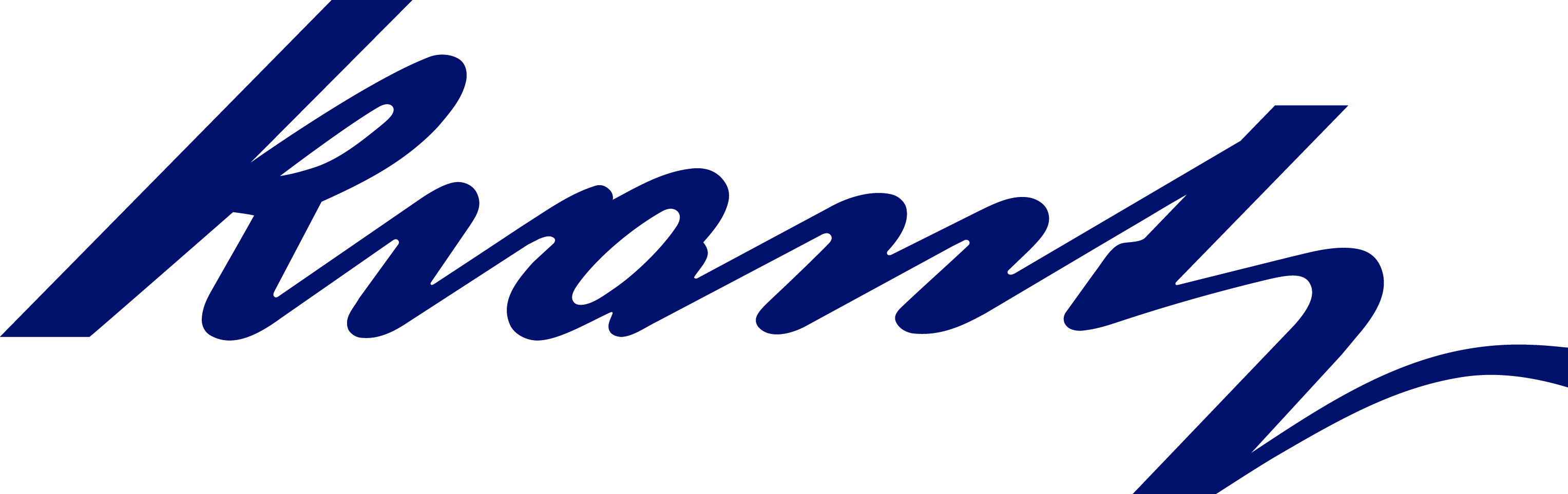 Gasdichte Runde Absperrklappe, Typ GD-Cin solider und wartungsfreier Ausführung für die Be- und Entlüftung sensibler Bereiche mit hohen Anforderungen an die Dichtheit der Absperrsysteme.Die hohen Dichtheitsanforderungen der DIN 25 496 für Gehäuse, Klappensitz und Wellendurchführung werden weit übertroffen.Die Klappe ist so dimensioniert, dass sie mindestens dem 1,1-fachen des zulässigen Betriebsdrucks ohne Beeinträchtigung ihrer Funktion widersteht.Die Dichtheit des Klappenblattes ist im eingebauten Zustand prüfbar.Zu Wartungszwecken, z. B. Schmierung falls erforderlich, muss die Klappe nicht ausgebaut werden.Zur Sicherstellung einer guten Dekontaminierbarkeit sind Schweißnähte an den medienberührten Teilen spaltfrei und durchgehend ausgeführt.AusführungStabiles Klappengehäuse aus Edelstahl, Werkstoff 1.4301 (AISI/SAE 304), in gasdichter Ausführung nach den Dichtheitsanforderungen der DIN 25 496, Tabelle 3.Prüfrille nach DIN 1946-4 bzw. KTA 3601 zum Nachweis der spezifizierten Dichtheit des Sitzes des Klappenblattes. Zur Durchführung des Tests Verbindung der Prüfrille über Schnellverschlusskupplung, angeordnet außen am Klappengehäuse, mit einem geeigneten Dichtsitzprüfgerät.Rundes Klappenblatt aus Edelstahl, Werkstoff 1.4301 (AISI/SAE 304).Kraftübertrag zum Öffnen bzw. Schließen über außenliegenden Antrieb und Welle zum Klappenblatt.Gehäusedurchführung der Welle gasdicht, Wellendichtung aus Viton.Klappenantrieb nach Wahl elektrisch, pneumatisch oder manuell. Notbetätigung durch HandradTechnische DatenFabrikat: KrantzTyp: GD-CKlappengröße: DN 150 – DN 400Klappenantrieb: elektrisch / pneumatisch / manuellZul. Betriebstemperatur: bis + 100 °CZul. Betriebsdruck: 10 000 PaZul. Leckrate Klappenblatt inkl. Dichtsitz gem. DIN 25 496: 10 l / (h · m²) bei 1 bar, 20 °C und Δp = 2 000 PaZul. Leckrate Gehäuse inkl. Wellendurchführung gem. DIN 25 496: 10 l / (h · m²) bei 1 bar, 
20 °C und Δp = 2 000 PaTechnische Änderungen vorbehalten.Krantz GmbHUersfeld 24, 52072 Aachen, DeutschlandTel.: +49 241 434-1Fax: +49 241 434-500info.filter@krantz.de | www.krantz.de